Приложение № 1 к постановлению от 03.03.2022 г. №9Положениео порядке проведения противопожарной пропаганды на территории Шилегского сельского поселенияГлава 1. Общие положения1.1.	Положение о порядке проведения противопожарной пропаганды на территории Шилегского сельского поселения.1.2.	В настоящем Положении применяются следующие понятия:противопожарная пропаганда - целенаправленное информирование общества о проблемах и путях обеспечения пожарной безопасности, осуществляемое через средства массовой информации, посредством издания и распространения специальной литературы и рекламной продукции, устройства тематических выставок, смотров, конференций и использования других, незапрещённых законодательством Российской Федерации, форм информирования населения;инструктаж по пожарной безопасности - ознакомление работников (служащих) организаций, учащихся образовательных учреждений и населения с инструкциями по пожарной безопасности.Глава 2. Организация противопожарной пропаганды2.1.	Противопожарная пропаганда проводится с целью внедрения в сознание людей существования проблемы пожаров, формирования общественного мнения и психологических установок на личную и коллективную ответственность за пожарную безопасность.2.2.	В соответствии с действующим законодательством  противопожарную пропаганду проводят:- Администрация Шилегского сельского поселения;-добровольная пожарная охрана;-организации независимо от форм собственности.Для проведения противопожарной пропаганды могут использоваться возможности общественных организаций, волонтеров.2.3.	Противопожарная пропаганда осуществляется Администрацией Шилегского сельского поселения посредством :-	разработки и издания средств наглядной агитации;- изготовления и распространения среди населения противопожарных памяток, листовок;-	организации конкурсов, выставок, соревнований на противопожарную тематику;-	проведения учебно-методических занятий, семинаров и конференций;-	размещения в помещениях, находящихся в муниципальной собственности, уголков (информационных стендов) пожарной безопасности;- изготовления и размещения на улицах населенных пунктов Шилегского сельского поселения стендов социальной рекламы по пожарной безопасности привлечений средств массовой информации;- использование иных средств и способов, незапрещенных законодательством Российской Федерации.2.4.	Администрация Калининского сельского поселения осуществляет тесное взаимодействие с органами государственной власти, Государственной противопожарной службой, организациями независимо от форм собственности с целью проведения противопожарной пропаганды.2.5.	Уголки (информационные стенды) пожарной безопасности должны содержать информацию об обстановке с пожарами, примеры происшедших пожаров с указанием трагических последствий, причин их возникновения, фотографии последствий пожаров с указанием причин их возникновения, рекомендации о мерах пожарной безопасности применительно к категории посетителей организации (помещения), времени года, с учетом текущей обстановки с пожарами.2.6.	Противопожарная пропаганда, как правило, проводится за счет средств местного бюджета Шилегского сельского поселения.Глава 3. Порядок проведения противопожарной пропаганды3.1.	Организация обучения населения мерам пожарной безопасности включает в себя:-	планирование обучения населения в области пожарной безопасности;-	ежегодное обучение населения в области пожарной безопасности в преддверии летнего и зимнего периодов;-	организацию проведения учебно-методических сборов, учений, тренировок, других мероприятий по обучению пожарной безопасности;-	издание памяток по пожарной безопасности.3.2.	Обучение мерам пожарной безопасности работников организаций осуществляется администрацией (собственниками) этих организаций по специальным программам в соответствии с законодательством Российской Федерации, в том числе приказом Министерства Российской Федерации по делам гражданской обороны, чрезвычайным ситуациям и ликвидации последствий стихийных бедствий от 12 декабря 2007 года № 645 «Об утверждении Норм пожарной безопасности «Обучение мерам пожарной безопасности работников организаций».3.3.	Обязательное обучение детей в дошкольных образовательных учреждениях и лиц, обучающихся в образовательных учреждениях, мерам пожарной безопасности  осуществляется соответствующими учреждениями по специальным программам, утвержденным в соответствии с федеральным законодательством.3.4.	Обучение мерам пожарной безопасности неработающего населения проводится государственными органами, органами местного самоуправления в определяемых ими формах, организациями, занятыми обслуживанием жилищного фонда, а также другими организациями, в уставные цели которых входит данный вид деятельности и предусматривает:-	проведение не реже одного раза в год противопожарного инструктажа граждан; -проведение лекций, бесед на противопожарные темы;-	проведение учений, тренировок и других практических занятий по месту проживания граждан;-	самостоятельное изучение учебной литературы, пособий, памяток, листовок и буклетов по вопросам пожарной безопасности.3.5.	Обучение мерам пожарной безопасности пенсионеров и инвалидов осуществляется ежегодно.3.6.	Обучение мерам пожарной безопасности жителей индивидуальных (частных), многоквартирных жилых домов, осуществляется в объеме противопожарного инструктажа, а также посредством противопожарной пропаганды и проводится: в ходе мероприятий по контролю за состоянием пожарной безопасности; в ходе собраний и сходов населения; при осуществлении специальных рейдов, организованных в соответствии с законодательством РФ, организациями, обеспечивающими пожарную безопасность, органами местного самоуправления.3.7.	Для организации обучения населения мерам пожарной безопасности органы, указанные в пункте 4 настоящего Положения, вправе организовать работу внештатных инструкторов пожарной профилактики, привлекать для работы с населением общественные организации, волонтеров.Приложение № 2 к постановлению от 03.03.2022 г. №9Журналрегистрации инструктажей населения Шилегского сельского поселения о соблюдении первичных мер пожарной безопасностиПриложение № 2 к постановлению от 03.03.2022 г. №9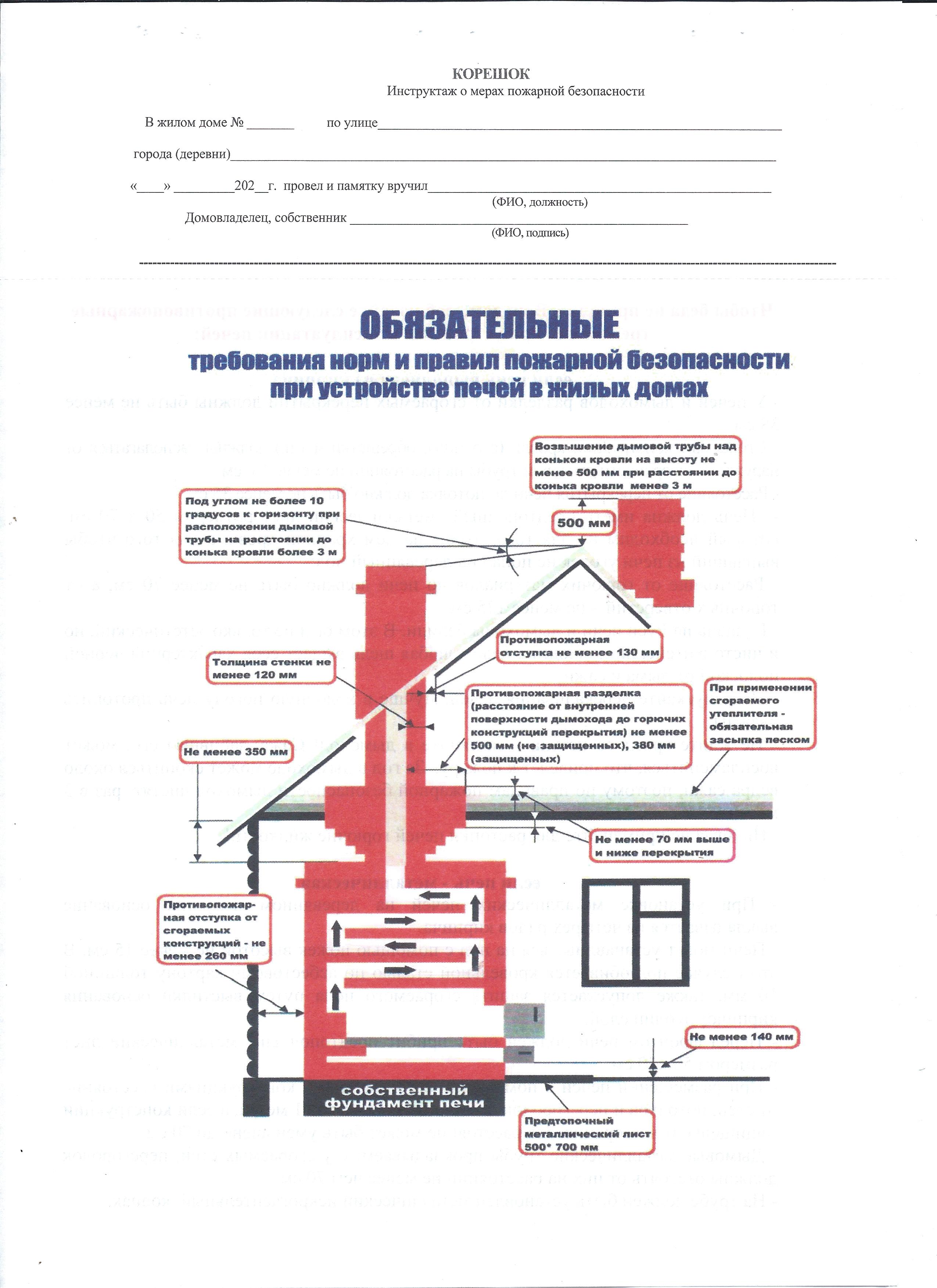 ПАМЯТКАнаселению о соблюдении мер пожарной безопасности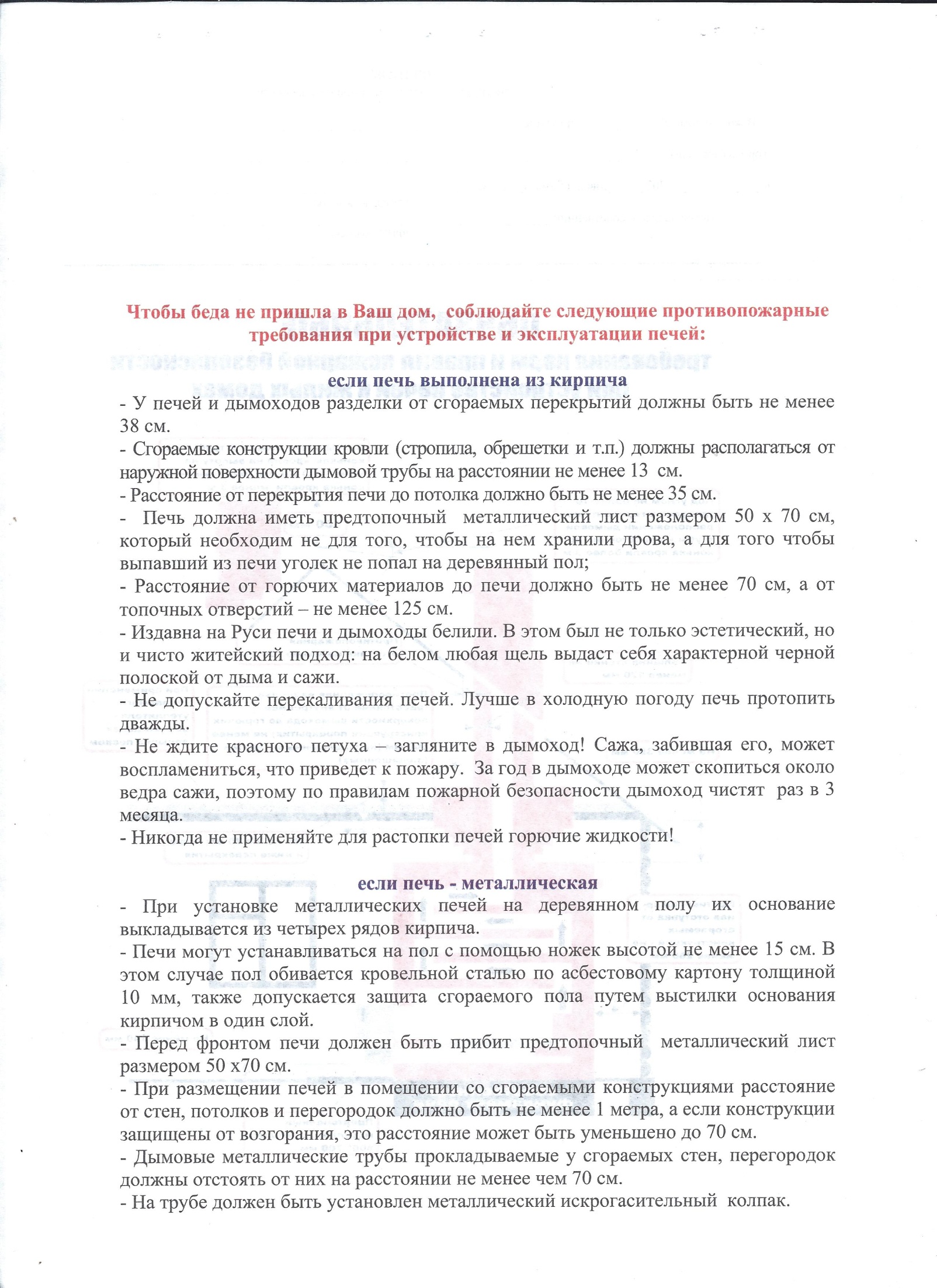 2-я сторона ПамяткиАДМИНИСТРАЦИЯ МУНИЦИПАЛЬНОГО ОБРАЗОВАНИЯ «ШИЛЕГСКОЕ» ПИНЕЖСКОГО МУНИЦИПАЛЬНОГО РАЙОНА АРХАНГЕЛЬСКОЙ ОБЛАСТИПОСТАНОВЛЕНИЕ«2» марта 2022 года                  № 9п. Ясный О проведении противопожарной пропагандыВ соответствии с Федеральным законом от 21 декабря 1994 года № 69-ФЗ «О пожарной безопасности», в целях проведения противопожарной пропаганды на территории Шилегского сельского поселения администрация муниципального образования «Шилегское» Пинежского муниципального района Архангельской области постановляет:1.	Утвердить Положение о порядке проведения противопожарной пропаганды на территории Шилегского сельского поселения (приложение 1).2.	Утвердить форму Журнала регистрации инструктажей населения Шилегского сельского поселения о соблюдении мер пожарной безопасности (приложение 2).3.	Утвердить типовую форму памятки населению о соблюдении мер пожарной безопасности (приложение 3).4.	Контроль за исполнением настоящего постановления оставляю за собой.        5. Настоящее постановление вступает в силу со дня его официального опубликования.Глава муниципального образования                                                         Т.А.Николенко№ п/пФамилия, имя, отчество инструктируемогоАдресВид жилого помещения, в котором проживает граждан, является ли собственником арендаторомКоличество проживающихМесто работы должностьДата проведения инструктажаПодпись, подтверждающая проведение инструктажаПодпись, подтверждающая получение памятки123